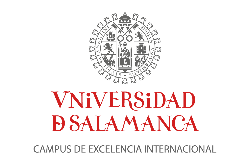 COMPROMISO DE ASISTENCIA CURSO 2021/22El órgano directivo del Máster de Ortodoncia y Ortopedia Dentofacial determina que:Para la obtención del título, se considerará obligatoria la asistencia a un mínimo del 80% de los módulos que configuran el programa educativo del máster.La asistencia al VIII Congreso Internacional de Ortodoncia y Alineadores (SUEDADO), incluyendo los dos pre-simposio (sábado tarde y viernes por la mañana), se considera un módulo completo por lo que es de asistencia obligatoria. Las inscripciones serán abonadas por cada alumno. No está incluido en el precio de la matrícula. Durante las jornadas académicas presenciales se llevará un control exhaustivo de asistencia mediante un listado de firmas que deberá cumplimentar el alumno al finalizar cada sesión de mañana y de tarde.El registro de asistencia será entregado al órgano competente para su conservación en ficheros a los que podrá acceder el alumno previa petición.Si el alumno no cumple las normas establecidas no se dará por superado el curso académico, siendo causa suficiente para la no obtención del título, hecho que obligaría al alumno la repetición del total del curso académico en las siguientes promociones si quisiera estar en posesión de dicho título.De manera puntual alguna clase presencial, así como algún material didáctico puede ser dado en inglés sin traducción. El solicitante declara que ha sido debidamente informado de los requisitos necesarios para acceder al Máster de Ortodoncia y Ortopedia Dentofacial.Y para que así conste firma la presente:En……………..………….a….………de……….………de……..Firma del solicitante